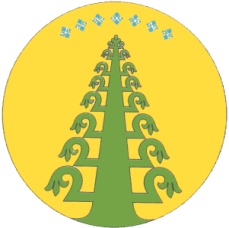 “17” декабря 2019 г.                                                                                                            РЕШЕНИЕ № 34 О  гербе и флаге муниципального образования «Баягинский наслег» Таттинского улуса (района) Республики Саха (Якутия)          В соответствии со ст. 9 Федерального закона № 131-ФЗ от 06.10.2003 г. «Об общих принципах организации местного самоуправления в Российской Федерации», ст.28 Закона Республики Саха (Якутия) З№314-III от 15.07.2004 "Об официальной символике в Республике Саха (Якутия)", ст. 4 Устава муниципального образования «Баягинский наслег» Таттинского улуса (района) Республики Саха (Якутия),  наслежный Совет депутатов МО "Баягинский наслег"РЕШАЕТ:1. Утвердить обоснование символики герба и описание флага муниципального образования "Баягинский наслег" Таттинского улуса (района) Республики Саха (Якутия) (приложение №1).2. Утвердить многоцветный и одноцветный рисунки герба и флага муниципального образования "Баягинский наслег" Таттинского улуса (района) Республики Саха (Якутия) (приложения №2 и №3).3. Утвердить положения о гербе и флаге муниципального образования "Баягинский наслег" Таттинского улуса (района) Республики Саха (Якутия) (приложения №4 и №5).4. Поручить Администрации муниципального образования направить необходимый пакет документов по гербу и флагу муниципального образования "Баягинский наслег" Таттинского улуса (района) Республики Саха (Якутия) в Геральдический совет при Президенте Российской Федерации на официальное рассмотрение и последующее внесение герба в Государственный геральдический регистр Российской Федерации.Глава муниципального образования                         "Баягинский наслег":                                   Романов Роман РомановичПредседатель наслежного Совета             МО «Баягинский наслег»:                                       Романов Роман РомановичПриложение №1к решению наслежного СоветаМО "Баягинский наслег"№34  от 17.12.2019.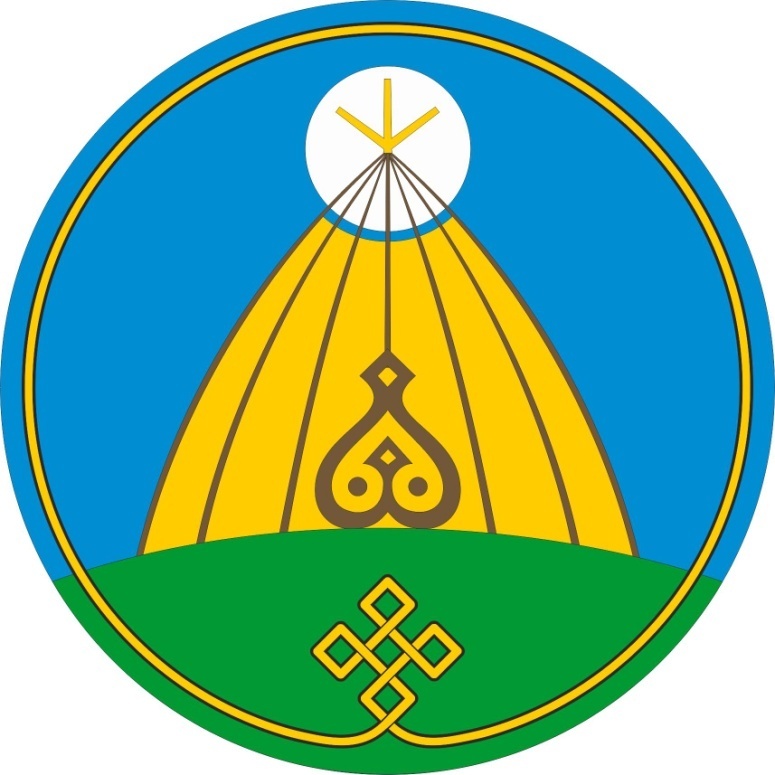 Приложение №2к решению наслежного СоветаМО "Баягинский наслег"№34  от 17.12.2019.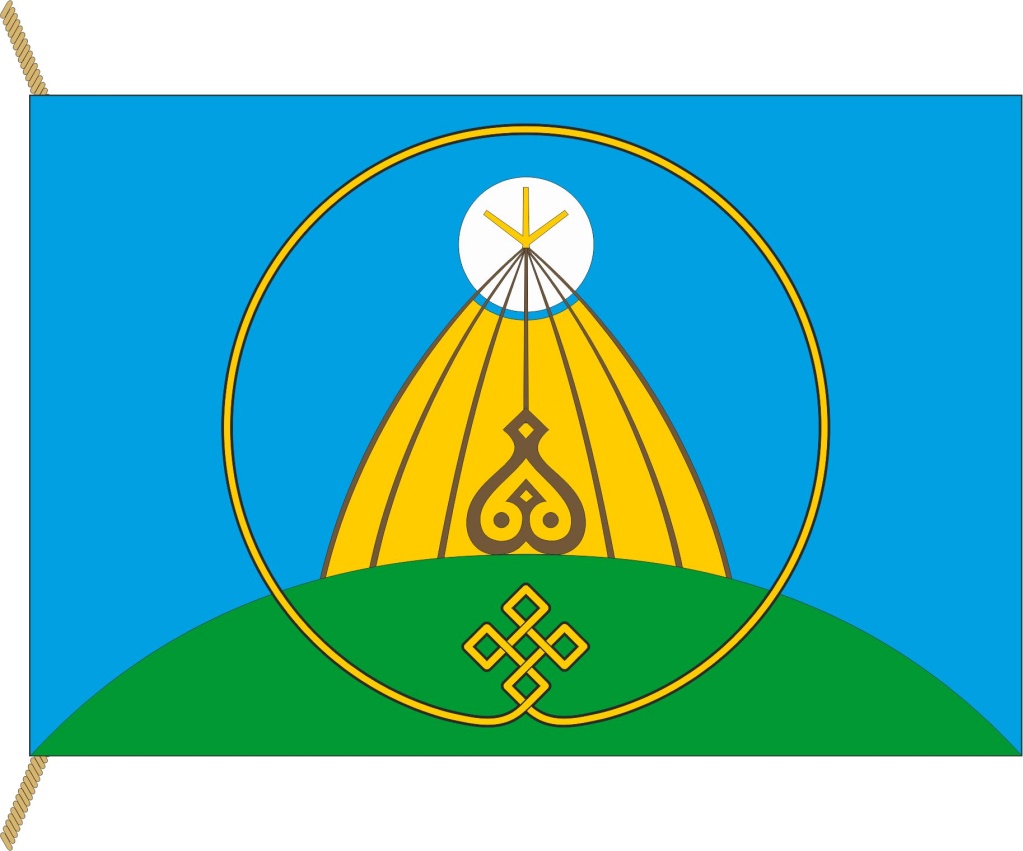 